Produktinformation.Produktbezeichnungdoc nature’sBIO 7 Kräuter-TropfenMarkedoc phytolaborInhalt30 mlRechtlicher StatusNahrungsergänzungsmittelPZN D18264538GTIN (Stück)4024691374406Anwendungsgebiet:/Anwendung:BitterstoffeKurztextBIO 7 Kräuter-Tropfen(nach Bertrand Heidelberger)+ Bitterkräuterauszug in Alkohol 38 % Vol.+ Aus 7 verschiedenen natürlichen Kräutern+ Aus kontrolliert biologischem AnbauLangtextBIO 7 Kräuter-Tropfen in Alkohol. Nahrungsergänzungsmittel.GESUND & LEBEN – GARANTIE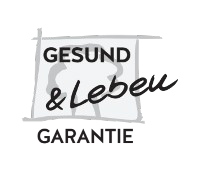 GESUND & LEBEN - Garantie: Unsere Produkte werden nach strengsten Richtlinien hergestellt, laufend kontrolliert und verlassen unser Haus stets frisch und in allerbester Qualität.VerzehrsempfehlungVerzehrsempfehlung: Ca. 10 Tropfen vor dem Einschlafen pur oder in Wasser verdünnt auf der Zunge zergehen lassen.ZutatenZutaten: Alkohol* 38% vol., Bibernelle*, Fenchel*, Kümmel*, Wacholder*, Anis*, Wermut*, Schafgarbe**) aus kontrolliert biologischem Anbau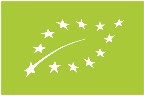 AT-BIO-301EU/Nicht-EU-LandwirtschaftNährwerte-Wichtige HinweiseDie angegebene tägliche empfohlene Verzehrsmenge nicht überschreiten. Das Produkt ist kein Ersatz für eine ausgeglichene und abwechslungsreiche Ernährung und einen gesunden Lebensstil.Achtung: Vor Wärme und Licht geschützt, trocken sowie außerhalb der Reichweite kleiner Kinder lagern!Mindestens haltbar bis: siehe Verpackung.Bitte beachten Sie die Angaben auf der Verpackung.Weitere Informationen unterwww.allpharm.de SEO Keywords:doc nature’s bio 7 kräuter-tropfen, heidelberger 7 kräuter-tropfen, heidelberger 7 kräuter, 7 kräuter bitterpulver gesund und leben garantie, bio 7 kräuter tropfen, bio 7 kräutertropfen nach mönch b. heidelberger, bitterstoffe kräuter kaufen, bitterstoffe heidelberger 7 kräuter, bitterstoffe 7 kräuter, bertrand heidelberger kräuterpulverVertrieb DeutschlandAllpharm Vertriebs-GmbHLanggasse 6364409 Messelb.loewenberg@allpharm.deStand der Information12.07.2022, JS (15.08.2022)